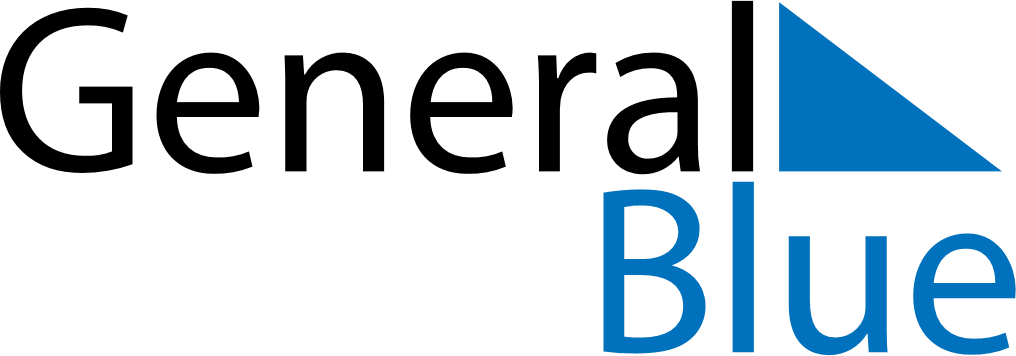 Weekly CalendarSeptember 27, 2021 - October 3, 2021Weekly CalendarSeptember 27, 2021 - October 3, 2021Weekly CalendarSeptember 27, 2021 - October 3, 2021Weekly CalendarSeptember 27, 2021 - October 3, 2021Weekly CalendarSeptember 27, 2021 - October 3, 2021Weekly CalendarSeptember 27, 2021 - October 3, 2021Weekly CalendarSeptember 27, 2021 - October 3, 2021MondaySep 27MondaySep 27TuesdaySep 28WednesdaySep 29ThursdaySep 30FridayOct 01SaturdayOct 02SundayOct 035 AM6 AM7 AM8 AM9 AM10 AM11 AM12 PM1 PM2 PM3 PM4 PM5 PM6 PM7 PM8 PM9 PM10 PM